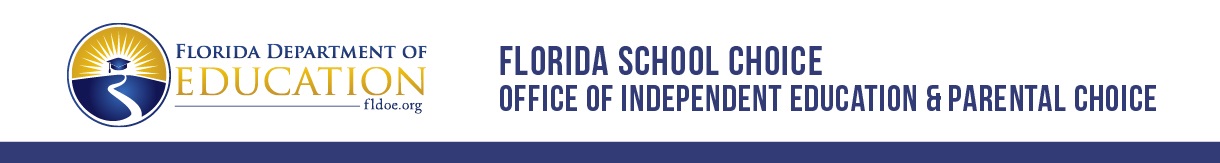 FAMILY EMPOWERMENT SCHOLARSHIP—EDUCATIONAL OPTIONSThe Family Empowerment Scholarship—Educational Options (FES EO) Program was established to enhance Florida's menu of education options. It will provide children whose families have limited financial resources with the opportunity to attend the school that best meets their needs and enables them to reach their academic goals.The FES EO program provides eligible students a scholarship to attend a private school selected by the parent. A student is eligible for FES EO if the student meets the following criteria:The student's household income does not exceed 400% of the federal poverty level ($111,000 for a family of four) or the student is on the direct certification list (list of children who qualify for the food assistance program, the Temporary Assistance to Needy Families Program, or the Food Distribution on Indian Reservations program); orThe student is currently placed, or during the previous state fiscal year was placed, in foster care or in out-of-home care as defined in section 39.01, Florida Statutes; orThe student is a dependent child of a member of the United States Armed Forces or a law enforcement officer. Prior to scholarship funds being awarded, the student must be accepted and enrolled in a participating private school. For a list of eligible schools, please view the Department's Private School Directory. A private school that is currently eligible to participate in any of the scholarship programs is eligible to participate in FES EO; however, parents should contact the school to inquire as to whether the private school will participate in the program.Parents who meet the eligibility requirements above and are interested in applying for FES EO should first contact one of Florida's two approved scholarship funding organizations (contact information below) to complete the income verification process. For  more   information,  please  visit the Department of  Education  website  at www.fldoe.org/schools/school-choice/k-12-scholarship-programs/. Scholarship Funding Organizations (SFOs)BECA DE EMPODERAMIENTO FAMILIAR—OPCIONES EDUCATIVASLa Beca de Empoderamiento Familiar —Programa de Opciones Educativas (FES EO) se estableció para mejorar el menú de opciones educativas de Florida. Brindará a los niños cuyas familias tienen recursos financieros limitados la oportunidad de asistir a la escuela que mejor satisfaga sus necesidades y les permita alcanzar sus metas académicas.El programa FES EO proporciona a los estudiantes elegibles una beca para asistir a una escuela privada seleccionada por los padres. Un estudiante es elegible para FES EO si cumple con los siguientes criterios:El ingreso del hogar del estudiante no excede el 400% del nivel federal de pobreza ($111,000 para una familia de cuatro) o el estudiante está en la lista de certificación directa lista de niños que califican para el programa de asistencia alimentaria, Asistencia Temporal para Familias Necesitadas, o el programa de Distribución El Programa de Alimentos en Reservas Indígenas); oEl estudiante está colocado actualmente, o durante el año fiscal estatal anterior, en cuidado de crianza o cuidado fuera del hogar como se define en la sección 39.01, Estatutos de Florida; oEl estudiante es un hijo dependiente de un miembro de las Fuerzas Armadas de los Estados Unidos o de un oficial de la ley Antes de que se otorguen los fondos de la beca, el estudiante debe ser aceptado e inscrito en una escuela privada participante. Para obtener una lista de las escuelas elegibles, consulte el Directorio de escuelas privadas del Departamento. Una escuela privada que actualmente es elegible para participar en cualquiera de los programas de becas es elegible para participar en FES EO; sin embargo, los padres deben comunicarse con la escuela para preguntar si la escuela privada participará en el programa.Los padres que cumplan con los requisitos de elegibilidad anteriores y estén interesados ​​en solicitar FES EO primero deben comunicarse con una de las dos organizaciones de financiación de becas aprobadas de Florida (información de contacto a continuación) para completar el proceso de verificación de ingresos.Para obtener más información, visite el sitio web del Departamento de Educación en   www.fldoe.org/schools/school-choice/k-12-scholarship-programs/.Organizaciones de Financiamiento de Becas (SFOs)Main line: (850) 245-0502schoolchoice@fldoe.org Línea principal: (850) 245-0502schoolchoice@fldoe.org